Тесты (правильные ответы выделяйте цветом)1. Зерна волютина окрашиваются с помощью метода (один правильный ответ):1 Грама2 Нейссера3 Морозова4 Циля-Нельсена5 Пешкова2. Для возбудителя дифтерии характерно (несколько правильных ответов):1 грамотрицательные палочки2 грамположительные палочки3 образование спор4 наличие зерен волютина5 наличие жгутиков3. Дифтерийный токсин является (один правильный ответ):1 эндотоксином2 гистотоксином3 энтеротоксином4 нейротоксином5 лейкоцидином4. Основным фактором патогенности дифтерийного микроба является (один правильный ответ):1 жгутики2 экзотоксин3 эндотоксин4 гепарин5 фибринолизин5. Источники инфекции при дифтерии (несколько правильных ответов):1 бактерионосители токсигенных штаммов2 вода3 пищевые продукты4 больные5 реконвалесценты6. Для патогенеза дифтерии характерно (несколько правильных ответов):1 токсинемия2 бактериемия3 септицемия4 фибринозное воспаление5 изъязвление слизистой тонкого кишечника7. Для определения напряженности противодифтерийного иммунитета применяют(один праильный ответ):1 РА с сывороткой больного2 РНГА с сывороткой пациента3 РСК4 РП в геле агарозы5 ИФА8. Для определения токсигенности выделенных культур используют метод (одинправильный ответ):1 агглютинации2 гемагглютинации3 иммунопреципитации4 кольцепреципитации5 иммунофлюоресценции9. Для специфической профилактики дифтерии применяют (несколько правильныхответов):1 антибиотики2 бактериофаги3 антитоксическую сыворотку4 АКДС5 АДС-М10. В состав вакцин для профилактики дифтерии входит (один правильный ответ):1 эндотоксин2 антитоксин3 экзотоксин4 анатоксин5 инактивированная культура возбудителя11. Для специфической терапии дифтерии используют (один правильный ответ):1 анатоксин2 токсоид3 антитоксическую сыворотку4 антибиотики5 экзотоксин12. При бактериологической диагностике дифтерии в качестве исследуемогоматериала используют (несколько правильных ответов):1 слизь из зева и носа2 пленки с миндалин3 мочу4 фекалии5 СМЖ13. Для специфической профилактики дифтерии используют (один правильный ответ):1 химическую вакцину2 анатоксин3 живую вакцину4 убитую вакцину5 антибиотикиТеория Схематично представьте патогенез дифтерии (студенты с четным порядковым номером в группе), назовите основной фактор патогенности возбудителя дифтерии и опишите механизм его действия.Схематично изобразите бактериологичнский метод исследования при дифтерии (студенты с нечетным порядковым номером в группе) с описанием этапов. В какой реакции выявляют основной фактор патогенности возбудителя дифтерии (опишите постановку реакции и учет результатов)?Практика (по вариантам)Проведите бактериологическое исследование по выделению возбудителя дифтерии от больных с клиническим диагнозом «дифтерия ротоглотки».     Изучите  рисунки и  по результатам исследования заполните три бланка-ответа из лаборатории: по требованию врача, сразу как материал поступил в лабораторию, второй - предварительный ответ и третий - окончательный ответ.Для всех вариантов: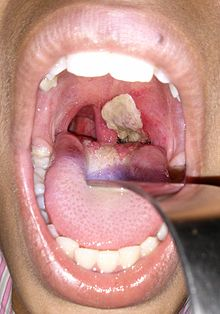 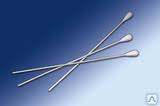 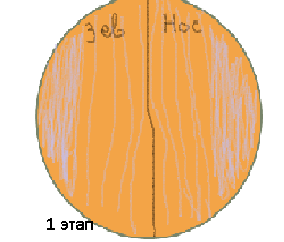 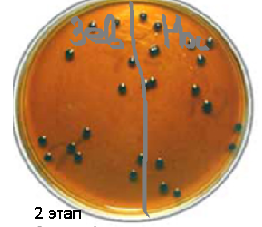 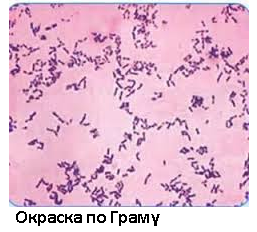 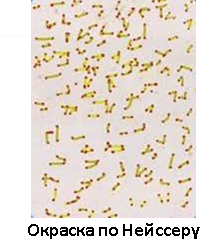 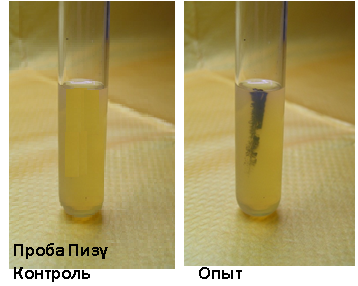 Результаты посева выделенной чистой культуры на «пестрый ряд» 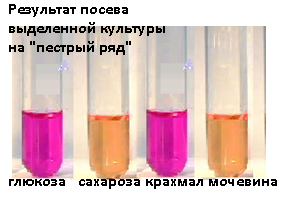 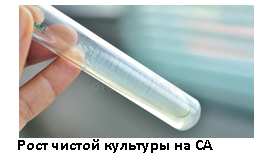 Результаты РП в геле: номер исследуемой культуры соответствует номеру вашего варианта. Вариант1 (студенты №№ 1-3), Вариант 2 (студенты №№ 4-6), Вариант 3 (студенты №№ 7-9), Вариант 4 (студенты №№ 10-13)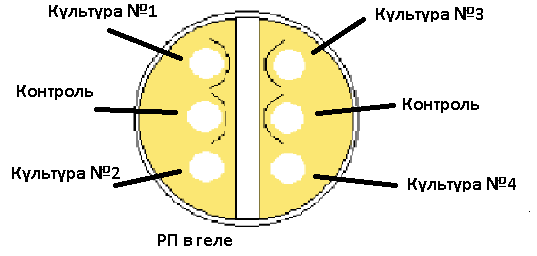 Ферментативные свойства некоторых видов коринебактерийЗаполните таблицу. Опишите биопрепараты (что содержат для чего и как применяются) – для всех Бубо-кок ПентаксимАКДСАДСПротиводифтерийная лошадиная сывороткаКлинический диагноз:Клинический диагноз:Клинический диагноз:Клинический диагноз:Исследуемый материал:Исследуемый материал:Исследуемый материал:Исследуемый материал:Метод исследования:Метод исследования:Метод исследования:Метод исследования:Метод диагностики:Метод и его содержание РезультатВывод Цель1 этап2 этап3-4 этапыВидыРасщепление до кислотыРасщепление до кислотыРасщепление до кислотыЦистиназаУреазаВидыГлюкозаСахарозаКрахмалЦистиназаУреазаС. diphtheriae     v. gravis     v. mitis++--+-++--С. pseudodiphtheriticum----+С. xerosis++--+С. ulcerans.+_+++названиеЧто содержитДля чего применяетсяКак применяется